Assessing the Capacity of Districts’/Schools’ McKinney-Vento Liaisons for Children & Youth Experiencing Homelessness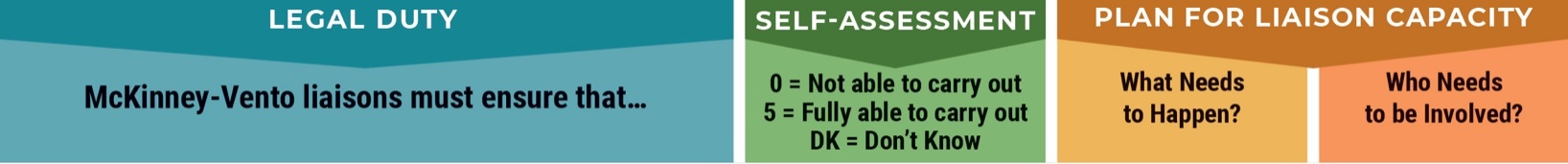 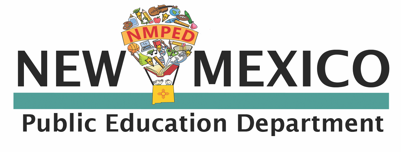 Reentry Support Guidance FOR More Information CONTACT: Dana Malone 		ped.state.nm.us1. Homeless children and youth are identified by school 
personnel through outreach and coordination with other 
entities and agencies.2. Homeless children and youth are enrolled and have full 
and equal opportunity to succeed in school.3. Homeless families, children and youth receive educational services for which they are eligible, including Head Start, 
early intervention (IDEA Part C), and preschool programs administered by the district/school.4. Homeless families, children, and youth receive referrals 
to health, dental, mental health, housing, substance abuse, 
and other appropriate services.5. Parents and guardians are in-formed of the educational 
and related opportunities available to their children and are provided with meaningful opportunities to participate.6. Public notice of homeless students’ rights is disseminated 
in locations frequented by parents, guardians and 
unaccompanied youth, including schools, shelters, libraries 
and soup kitchens, in an understandable manner and form.7. Enrollment disputes are mediated.8. Parents, guardians and unaccompanied youth are 
informed of and assisted in accessing transportation 
services, including transportation to the school of origin.9. School personnel providing McKinney-Vento services 
receive professional development and other support.10. Unaccompanied youth: a) are enrolled in school; b) have opportunities to meet the same challenging academic standards as other children and youth, including through receiving partial credits; and c) are informed of their status as independent students for the FAFSA and receive verification of that status.